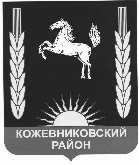 ДУМА  КОЖЕВНИКОВСКОГО  РАЙОНАРЕШЕНИЕ30.09.2021                                                                                                                             № 67с. Кожевниково   Кожевниковского  района  Томской областиИнформация об итогах голосования и результатов выборов депутатов Государственной Думы Федерального Собрания Российской Федерации восьмого созыва и депутатов Законодательной Думы Томской области седьмого созыва  В соответствии с Федеральным законом  от 12 июня  2002 года № 67-ФЗ  "Об основных гарантиях избирательных прав и права на участие в референдуме граждан Российской Федерации",  Федеральным законом от 06 октября 2003 № 131-ФЗ «Об общих принципах организации местного самоуправления в Российской Федерации»,  заслушав и обсудив информацию председателя территориальной избирательной комиссии Кожевниковского района Юркина С.В. об итогах голосования и результатов выборов депутатов Государственной Думы федерального Собрания Российской Федерации восьмого созыва и депутатов Законодательной Думы Томской области седьмого созываДУМА КОЖЕВНИКОВСКОГО РАЙОНА РЕШИЛА:1. Информация об итогах голосования и результатов выборов депутатов Государственной Думы Федерального Собрания Российской Федерации восьмого созыва и депутатов Законодательной Думы Томской области седьмого созыва    принять к сведению. 2. Настоящее решение разместить на официальном сайте органов местного самоуправления Кожевниковского района в информационно-телекоммуникационной сети «Интернет»  http://kogadm.ru/.Председатель Думы Кожевниковского района                                                                           Т.А. РомашоваПервый заместительГлавы Кожевниковского района                                                                          В.В. Кучер 